http://www.USScouts.Org     •     http://www.MeritBadge.Org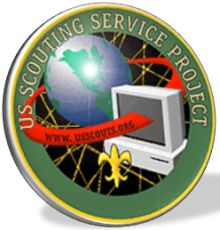 Please submit errors, omissions, comments or suggestions about this workbook to: Workbooks@USScouts.OrgSend comments or suggestions for changes to the requirements for the Nova Award to: Program.Content@Scouting.Org1.	Choose A or B or C and complete ALL the requirements.	A.	Watch about three hours total of technology -related shows or documentaries that involve transportation or transportation technology.Then do the following:Make a list of at least two questions or ideas from the show(s) you watched.2.	Discuss two of the questions or ideas with your counselor. 	B.	Read (about three hours total) about transportation or transportation technologyThen do the following:1.	Make a list of at least two questions or ideas from each article.2.	Discuss two of the questions or ideas with your counselor.	C	Do a combination of reading and watching (about three hours total).Then do the following:1.	Make a list of at least two questions or ideas from each article or show.2.	Discuss two of the questions or ideas with your counselor.2.	Complete ONE merit badge from the following list. (Choose one that you have not already used toward another Nova award.) 	Automotive Maintenance		Energy		Railroading	Aviation		Farm Mechanics		Small-Boat Sailing	Canoeing		Kayaking		Space Exploration	Cycling		Motorboating		Truck Transportation	Drafting		Nuclear Science	Electricity		ProgrammingAfter completion, discuss with your counselor how the merit badge you earned uses science.3.	Do ALL of the following.	A.	Using the requirements from the above list of merit badges.	1.	Tell your counselor the energy source(s) used in these merit badges	2.	Discuss the pros and cons of each energy source with your counselor	B.	Make a list of sources of energy that may be possible to use in transportation.	C.	With your counselor:1.	Discuss alternative sources of energy.2.	Discuss the pros and cons of using alternative energy sources4.	Design and build a working model vehicle (not from a kit).	A.	Make drawings and specifications of your model vehicle before you begin to build.	B.	Include one of the following energy sources to power your vehicle (do not use gasoline or other combustible fuel source): solar power, wind power, or battery power. 	Solar Power		Wind Power		Battery Power	C.	Test your model. Then answer the following questions:1.	How well did it perform?2.	Did it move as well as you thought it would?3.	Did you encounter problems? How can these problems be corrected?	D.	Discuss with your counselor:1.	Any difficulties you encountered in designing and building your model2.	Why you chose a particular energy source3.	Whether your model met your specifications4.	How you would modify your design to make it better6.	Discuss with your counselor how technology affects your everyday life.What was watched?DateStart TimeDuration1.1.1.2.2.2.3.3.3.4.4.4.5.5.5.6.6.6.7.7.7.1.1.1.1.1.2.2.2.2.2.What was read?DateStart TimeDuration1.1.1.2.2.2.3.3.3.4.4.4.5.5.5.6.6.6.7.7.7.2221.1.1.1.1.2.2.2.2.2.What was watched or read?DateStart TimeStart TimeDurationDuration1.1.1.2.2.2.3.3.3.4.4.4.5.5.5.6.6.6.1.1.1.1.2.2.2.2.